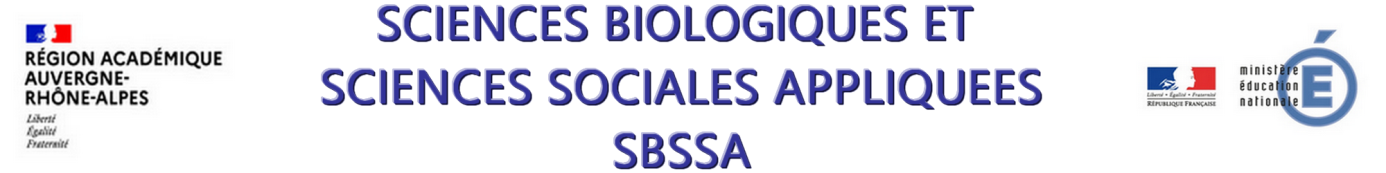 Rénovation bac pro ASSPPistes pédagogiquesMai 2022Groupe ressourcesVous trouverez dans ce document, les pistes pédagogiques proposées par le groupe ressources et les professeurs de biotechnologies et STMS qui ont participés à la formation académique « rénovation du bac pro ASSP » en avril/mai 2022. Ces pistes ont pour but de donner des idées de mise en œuvre des nouvelles compétences du référentiel et de faciliter l’apprentissage des nouveaux savoirs associés. Ces pistes de travail sont présentées par bloc, les compétences transversales étant placées dans le bloc dans lequel elles seront évaluées de façon certificative.Bloc 2 Intervenir auprès de la personne dans les soins d’hygiène, de confort et de sécurité, dans les activités de la vie quotidienne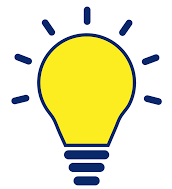 BLOC 2 Compétence C2 : Intervenir auprès de la personne lors des soins d’hygiène, de confort et de sécurité dans les activités de la vie quotidienneCréation de tutoriels en hygiène professionnelle et techniques de soins  Transmission de compétences d’élèves de Tle aux élèves de 2de sur des techniques simplesCompétence C2.2.3 : Participer au raisonnement clinique en lien avec l’équipe pluriprofessionnelleSimulation santé à partir de la 2de avec progressivité des apprentissages -> voir formation au raisonnement clinique et site SBSSA Lyon rubrique « simusanté »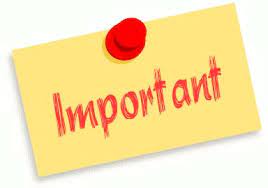 Il est important de communiquer avec les tuteurs de PFMP sur les attendus du raisonnement clinique fait par l’élève (limite d’exigence différente de l’IFSI) Compétence C2.3.4: Trier et acheminer le linge et les déchetsVisite de la blanchisserie centraleVisite de la lingerie de l’hôpital local et visualiser les circuits du linge et des déchetsNommer mensuellement des coordinateurs pour la gestion du linge (ASSP +/- ESF)Compétence C2.4: Distribuer des repas équilibrés conformes aux besoins de la personnePossibilité de faire le lien avec le bloc 1 et les activités d’animation « culinaire » (épluchage pomme, préparation infusion…) Utilisation de barquettes prêtes à l’emploi sur un service simulé Projet « cantine » en partenariat avec une école maternelle pour participer au service des enfants avec les ASEM/ATSEM (ateliers déplacés) En cas de CAP PSR, mise en place d’un partenariat pour réalisation de plateaux repas, barquettesOrganisation de TP déplacés: Partenariat avec un service de repas à domicile, PASA, Accueil de jour, EHPADOrganiser une rencontre intergénérationnelle avec service de collationParticiper à la distribution de repas festif organisés par les CCAS Effectuer la remise en température en partenariat avec le self du lycée-------------------------------------------------------------------------------------------------------------------------------------Savoirs associés techniques professionnellesL’hygiène professionnelle :Impact environnemental des activités de soin et de serviceVisite d’un centre de tri des déchets et focus sur les DASRIEn lien avec la PSE et le chef d’oeuvre Précautions standard et complémentairePartir d’une expérience vécue en PFMP pour rédiger une situation de travailSurveillance de l’état de santé de la personne :Saturation en oxygène, bandelettes urinairesCo-intervention ens pro / sciences: bandelettes urinaires / pH, saturation en O2 / pressions----------------------------------------------------------------------------------------------------------------------Evolution dans le bloc 2: Accent sur la posture professionnelle, la prise de distance, la posture réflexive - Prise en compte de la participation au raisonnement clinique - Evolution des compétences liées au repas aux dépens de la préparation et en faveur de l’accompagnement et de la distributionJeu de rôleCréation de scénarii par les élèvesMise en scène des situations devant public  de professionnels et d’élèves Analyse par le public (pro + élèves) Remédiations possiblesRencontre avec des professionnels : Visites de structures - Tables rondes découvertes des métiers - Speed-dating de la PFMF